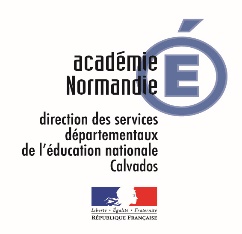 Reprise pédagogiqueFICHE NAVETTE PARENTS-ENSEIGNANTNom et prénom de l’élève : Ecole :Classe : Madame, Monsieur, Afin de faciliter les apprentissages de votre enfant dans le contexte de la réouverture progressive des classes, les enseignements seront principalement dédiés aux apprentissages fondamentaux, en français et en mathématiques. Ce document vous permet :De connaître les principales notions et compétences acquises, à consolider ou à acquérir par votre enfant ; De connaître les objectifs des apprentissages visés d’ici aux congés d’été ;D’échanger avec le professeur de votre enfant sur le travail à réaliser.Principales notions et compétences acquises, à consolider ou à acquérirEN FRANçAIS EN Mathématiques Objectifs d’apprentissage pour la fin de l’année scolaireEN FRANçAIS EN Mathématiques Synthèse des échanges parents/enseignants :Signature du professeur					Signature des parentsLangage oral Lecture Ecriture Nombre et calculsGrandeurs et mesuresEspace et géométrieLangage oral Lecture Ecriture Nombre et calculsGrandeurs et mesuresEspace et géométrieDate de l’échangeContenu